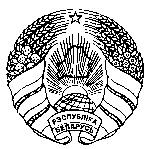 Паведамляем, што  25 красавіка 2024 года ДУА «Брэсцкі абласны інстытут развіцця адукацыі» для намеснікаў кіраўнікоў па вучэбнай (вучэбна-выхаваўчай) рабоце ўстаноў адукацыі, раённых (гарадскіх), школьных метадычных аб’яднанняў, настаўнікаў беларускай мовы і літаратуры, іншых зацікаўленых асоб,  арганізуе  курсы на платнай аснове (дыстанцыйная форма навучання (№ ОК-24-16)) па тэме «Водгук як від творчай работы».Вебінар праводзіцьКараткевіч Вячаслаў Іванавіч – загадчык сектара суправаджэння нацыянальнага даследавання якасці адукацыі і міжнародных даследаванняў якасці адукацыі цэнтра ацэнкі якасці адукацыі, старшы навуковы супрацоўнік лабараторыі якасці адукацыі Акадэміі адукацыі. Аўтар шэрагу публікацый па праблемах методыкі выкладання беларускай літаратуры, развіцця крэатыўнасці, сацыяльна-эмацыянальных навыкаў вучняў.Праблемныя пытанні:Жанравая спецыфіка водгуку.План работы над водгукам.Тыповыя недахопы водгукаў вучняў.Рэкамендацыі па паляпшэнні напісання водгукаў.Падача заявак (рэгістрацыя) на навучальныя дыстанцыйныя курсы   праводзіцца на сайце ДУА «Брэсцкі абласны інстытут развіцця адукацыі» (раздзел «Мерапрыемствы» – па ссылцы «Рэгістрацыя на навучальныя курсы (№ ОК-24-16) з 08.04.2024 па 25.04.2024 (уключна). Пасля рэгістрацыі слухачам навучальных курсаў будуць высланы пісьмы са спасылкай доступу да канферэнцыі для навучання з выкарыстаннем сервіса  MS Teams.Для правядзення дыстанцыйнага навучання неабходны наступныя параметры камп’ютара: АC Windows 7, 10; двух'ядравы працэсар; АЗП 4 ГБ; падключэнне да інтэрнэту 10мб/с, Web камера.Пачатак навучання: 25 красавіка 2024 г. – 14.00.Кошт навучання  – 30 (трыццаць) рублёў (1 чал.) Аплата за навучанне можа ажыццяўляцца: а) па месцы жыхарства слухачоў (у мясцовых аддзяленнях сувязі ці банкаў) на бягучы (разліковы) рахунак BY31BLBB36320200298147001001 у дырэкцыі ААТ «Белінвестбанк» па Брэсцкай вобласці г.Брэст, код BLBBBY2X, УНН 200298147, ОКПО 05899548 з абавязковай паметкай ОК-23-15;б) аплата таксама даступна праз Сістэму «Разлік» (ЕРИП): Образование и развитие →Дополнительное образование и развитие → Академии-институты → Брестский областной ИРО → Обучающие курсы → ввести номер курсов (ОК-24-16). Слухачам навучальных курсаў неабходна:Запоўніць форму рэгістрацыі (анкету) на навучальныя курсы ОК 23-15 (сайт інстытута).Спампаваць форму дагавора аб навучанні і акта выкананых работ, запоўніць і адправіць на элекронную пошту: market@boiro.by.    Па заканчэнні навучальных курсаў будзе выдадзена сертыфікат аб навучанні ўстаноўленага ўзору.  Адказныя метадысты: Даніш Анатоль Іванавіч тэл.(80162) 95-85-43, Балтрамеюк Юлія Аляксееўна тэл.(80162) 95-85-51.Рэктар інстытута	А.В.МашчукЭлектронны варыянт адпавядае арыгіналу11 Балтрамеюк 95-85-51Галоўнае ўпраўленне па адукацыiБрэсцкага аблвыканкамаДЗЯРЖАЎНАЯ ЎСТАНОВА АДУКАЦЫІ“БРЭСЦКІ АБЛАСНЫ ІНСТЫТУТ РАЗВІЦЦЯ АДУКАЦЫІ”вул. Я.Купалы, 20/1, 224020, г. Брэсттэл./факс 354299эл. адрас: mail@boiro.by08.04.2024  № 02-05/763Главное управление по образованиюБрестского облисполкомаГОСУДАРСТВЕННОЕ УЧРЕЖДЕНИЕ ОБРАЗОВАНИЯ“  БРЕСТСКИЙ ОБЛАСТНОЙ ИНСТИТУТ РАЗВИТИЯ ОБРАЗОВАНИЯ”ул. Я.Купалы, 20/1, 224020, г. Брест  тел./факс 354299эл. адрес: mail@boiro.byГалоўнае ўпраўленне па адукацыiБрэсцкага аблвыканкамаДЗЯРЖАЎНАЯ ЎСТАНОВА АДУКАЦЫІ“БРЭСЦКІ АБЛАСНЫ ІНСТЫТУТ РАЗВІЦЦЯ АДУКАЦЫІ”вул. Я.Купалы, 20/1, 224020, г. Брэсттэл./факс 354299эл. адрас: mail@boiro.by08.04.2024  № 02-05/763Начальнікам аддзелаў (упраўленняў) 
па  адукацыі райгарвыканкамаў Начальнікам аддзелаў (упраўленняў) 
па  адукацыі райгарвыканкамаў 